Тема. Северная АмерикаПлан:Географическое положение Северной АмерикиСостав Северной АмерикиПриродные условия и ресурсыНаселениеПромышленностьТранспортНаука и финансыЭкономическое районы Северной АмерикиГеографическое положение Северной Америки Северная Америка — это не только США, Мексика и Канада: всего на материке и близлежащих островах размещается 23 страны, 16 из которых относятся к Латинской Америке, а еще 7 — к Центральной Америке. Кроме самостоятельных государств, в этом регионе есть так называемые зависимые территории — современные колонии стран Европы и обеих Америк. Северная Америка — уникальный по своему этническому, природному, климатическому и культурному составу материк, изучать который можно бесконечно.В экономической и социальной географии к данному региону относят только США и, Канаду. Т. о. этот регион занимает территорию 19,4 млн км с населением около 310,5 млн человек. Эти страны играют важную роль в мировой экономике, они входят в «большую восьмерку».США - по размерам территории занимает 4 место в мире. В их состав входят 3 части: 1) основная территория; 2) Аляска; 3) Гавайские острова в Тихом океане. ЭГП очень выгодное: широкий фронт морских границ, прекрасные естественные гавани, сухопутные границы с Канадой и Мексикой проходят по рекам, озерам. Государственный строй - федеративная республика, состоящая из 50 штатов. Каждый штат имеет свою конституцию, законодательную и исполнительную власть, губернатора, символику.Состав Северной АмерикиСеверная Америка — материк, в северном полушарии планеты Земля, входящая в часть света Америка. В состав Северной Америки входят четыре страны, две из которых являются независимыми государствами (США – без штата Гавайи, который относится к Океании, и Канада), а две – зависимыми государственными образованиями (Гренландия – автономная территория Дании, Сан-Пьер и Микелон – заморское сообщество Франции). Гренландия (столица - Готхоб) (Дания)Канада (столица - Оттава)	Соединенные Штаты Америки  (без штата Гавайи) (столица - Вашингтон)Природные условия и ресурсыРесурсы пресной воды имеют важное экологическое и экономическое значение для Северной Америки, но их распределение сильно варьируется. В Канаде находится около 20% мировых запасов пресной воды. Однако большая часть расположены в отдаленных районах или сохраняется в озерах, подземных водоносных горизонтах и ледниках. В отличие от Канады, Мексика, прежде всего, является засушливой страной, в которой пресная вода в достаточном количестве сосредоточена только в некоторых районах. Водные ресурсы характеризуется не только количеством пресной воды, но и тем, насколько быстро водоемы пополняются за счет осадков и сточных вод. Во многих частях Северной Америки, потребности людей в пресной воде превышают объемы воды необходимые для нормального функционирования водной экосистемы.Около 85% ресурсов пресной воды Северной Америки используются в сельском хозяйстве и промышленности, однако виды использования распределяются в зависимости от стран (к примеру, бытовое использование в Канаде составляет 19% в промышленности и сельском хозяйстве используют 69% и 12% пресной воды, соответственно; в сельском хозяйстве Мексики используется 77% воды, в промышленности - 6%, а бытовое составляет - 17%; в США показатели промышленного и сельскохозяйственного использования приблизительно одинаковые - 46% и 41% соответственно, а бытовое - 13%).Лесные ресурсы покрывают около трети площади суши Северной Америке. В пределах этого ресурса представлено большое разнообразие типов лесов, из которых около 45% классифицируются как бореальные, в основном в Канаде и на Аляске. Остальные лесные площади составляют умеренные и тропические леса. В Северной Америке сосредоточено почти 20% лесов мира и более трети бореальных лесов планеты. Протяженность лесных земель относительно стабильна в Канаде, несколько увеличивается в Соединенных Штатах и ​​снижается в Мексике. В Мексике, за последнее десятилетие, было потеряно от 3,5 до 5 млн га умеренных и тропических лесов. Оценочные годовые темпы обезлесения в Мексике варьируются от 0,5% до 1,14%.Прямое человеческое влияние на земельные ресурсы является самым высоким в прибрежных и сельскохозяйственных районах, вдоль транспортных коридоров, и вблизи населенных пунктов. Несмотря на то, что количество земель в Северной Америке неизменное, их использование постоянно меняется. Почти треть поверхности Северной Америки используется в сельском хозяйстве. Хотя на его долю приходится лишь 12% всей сельскохозяйственной площади планеты, Северная Америка производит почти 20% зерновых культур в мире и столько же мяса. Основываясь на исторических изменениях землепользования, фермерские хозяйства и ранчо, а также умеренные североамериканские пастбища, претерпели значительные изменения, которые трансформировали экосистему и привели к значительным потерям биоразнообразияСеверная Америка наделена значительными запасами минеральных ресурсов, включая уголь, нефть, природный газ и железо. От этих ресурсов значительно зависит промышленность континента. Уголь в Северной Америке около 1/6 известных запасов угля в мире. Из них, около 91% находится в Соединенных Штатах. Залежи антрацита сосредоточены в северо-восточной части Пенсильвании. Одним из самых крупных бассейнов мира является Аппалачский каменноугольный бассейн. Другие запасы угля сосредоточены в штатах Айова, Миссури, Канзас и Оклахома, на юго-западе Техаса, и севере Мичигана. Великие равнины и Скалистые горы содержат, как правило, уголь, уступающий по качеству тому, что находится восточной части страны.Нефть Месторождения нефти гораздо менее известны, чем угля. Тем не менее по всем оценкам очевидно, что Северная Америка сравнительно так же обеспечена этим минеральным ресурсом, как и углем. Соединенные Штаты были одними из ведущих мировых производителей нефти начиная с 1859 года и до сих пор ежегодно производит 16% от мировой добычи.Природный газ Месторождения природного газа находятся рядом с залежами нефти, а потребности в нем растут быстрыми темпами. Железная руда Канада и Соединенные Штаты хорошо снабжены железной рудой, Мексика намного меньше. Один из богатейших в мире железорудных районов - это горнопромышленный регион Месаби, расположенный в северо-восточной части штата Миннесота. Канада добывает значительное количество железной руды, в основном в Квебеке и Лабрадоре. На долю Северной Америки приходится около 9% мирового производства руды. Феросплавы Северная Америка менее обеспечена ферросплавами, но является основным производителем кобальта (Канада), молибдена (США и Мексика), никеля (Канада), вольфрама (США) и ванадия (США и Мексика). В Канаде есть одно из самых известных в мире месторождений урановых руд на берегу Большого медвежьего озера.НаселениеПо состоянию на сегодняшний день, на материке обитает примерно 530 миллионов человек. Другими словами – это около 13 % жителей планеты. Как уже было отмечено выше, здесь встречаются представители всех трёх рас, а также группы людей, которые со временем образовались в результате их смешивания (мулаты, метисы и другие). На территории США в основном используется английский язык, в Канаде – английский и французский, а в Мексике – испанский. Следует отметить, что для первых двух упомянутых государств уже долгое время характерен постоянный приток иммигрантов с разных уголков планеты, следствием чего становится образование новых этнических групп. Они постепенно ассимилируются с американской и канадской нациями.США, Мексика и Канада являются крупнейшими странами Северной Америки. Население этих государств составляет около 472 миллионов человек. Согласно статистике, в поисках лучшей судьбы на территорию материка ежегодно иммигрируют в среднем 500 тысяч человек со всех уголков планеты. Коренные жители На североамериканском материке коренным является только каждый сотый человек. Преимущественное большинство индейцев обитают ныне на территории Мексики, а эскимосы живут в основном в южной части Гренландии и на побережье Северного Ледовитого океана. Кроме этого, сравнительно численные группы аборигенов встречаются в резервациях Канады и США, а также в некоторых областях Аляски. Всего в Северной Америке, по ориентировочным подсчётам, проживает не более 10 миллионов индейцев и около 70 тысяч эскимосов. На Алеутских островах сохранились представители племени алеутов (5 тысяч человек). - Коренное население Северной Америки разговаривает преимущественно на наречиях своих предков. Вместе с этим, в последние годы многие его представители постепенно переходят на английский, французский и испанский языки. Что касается вероисповедания, то большинство жителей материка являются католиками. Другие численные местные религиозные группы – это протестанты, православные, буддисты, иудеи и прочие. Расселение Средняя плотность населения Северной Америки составляет почти 22 жителя на каждый квадратный километр. Вместе с тем жители материка расселены по площади крайне неравномерно. Это связано как с его историей, так и с природными условиями. Самыми густонаселёнными районами считаются острова Карибского бассейна, а также центральная часть. Здесь на каждый квадратный километр приходится почти 200 человек. Данные территории были хорошо освоены коренными народами еще несколько тысячелетий назад. Второй регион по плотности – это земли, окружающие Великие озёра. На третьем месте по этому показателю находятся отдельные регионы побережья Тихого океана. Особенно это касается районов, расположенных на территории США. Что же до наименее заселённого региона, то таковым, безусловно, является Гренландия. Кроме этого, мало людей в пустынных западных и северных районах материка. Некоторые из архипелагов вообще являются необитаемыми. ПромышленностьСреди отраслей хозяйства США и Канады отличается горнодобывающая промышленность с исключительным разнообразием производств. Здесь в значительных количествах добывают практически все основные виды полезных ископаемых, необходимых современной индустрии. В Канаде в большом количестве добывают никель, цинк, серебро, уран, молибден, неметаллическое сырье. Страны Северной Америки занимают ведущие позиции в добыче каменного угля, нефти, природного газа, железной руды, меди, свинца, цинка серы и т. п. Энергетическое хозяйство во многом обеспечено собственными топливными и гидроэнергетическими ресурсами.В США значительная доля электроэнергии производится на мощных ТЭС, а в Канаде на ГЭС. Каскады мощных гидроэлектростанций расположены на реках Колумбия (ГЭС «Гранд-Кули»), Черчилл, Святого Лаврентия, Теннесси, Ниагара и др. Развитие атомной энергетики в странах региона приобрело особое значение. Доля атомной энергетики в США составляет 22%, в Канаде 16%. АЭС строят во всех районах. Богатые месторождения урановой руды сосредоточены на плато Колорадо. Правительства стран стимулируют поиски новых видов топлива. В национальном парке возле Сан-Франциско работает первая в США и мощная в мире геотермальная станция «Гейзер».Крупнейшие предприятия черной металлургии расположены в Приозерье (Чикаго, Питтсбург). Новые металлургические комбинаты построены в Филадельфии и других портовых центрах Атлантики. Заводы цветной металлургии тяготеют либо к районам добычи сырья или к портам, через которые ввозится сырье. Поэтому очень многие заводы размещены на Западе и Юге. Выплавка алюминия ориентируется на гидроузлы, построенные на реках Теннеси и Колумбия. На побережье Мексиканского залива алюминиевые заводы расположены вокруг мощных ТЭС. По своим масштабам алюминиевая промышленность является крупнейшей в мире. Растет выплавка цинка, меди и никеля в Канаде.Химическая промышленность представлена во многих городах. Широкое развитие получило производство смол, синтетического каучука и пластмасс в Техасе. Здесь же находится «химическая столица» США — г. Хьюстон. Производство серной кислоты, минеральных удобрений и резиновых изделий получило развитие в Монреале и Торонто (Канада).ТранспортТранспортная система региона, которую называют североамериканской, заметно отличается высоким уровнем развития всех видов транспорта, однако ключевыми в пассажирских перевозках является авиационный и автомобильный, в грузовых — совместная работа автомобильного и железнодорожного транспорта.Особая роль в Северной Америке принадлежит автомобильному транспорту. В регионе он еще в 20-е годы XX в. стал реальностью для большинства семей. Почти 9/10 междугородних поездок происходят на частных автомашинах. В США и Канаде сложилась мощная сеть автообслуживания, начиная от заправочной станции и заканчивая системой мотелей вдоль дорог. Насыщенность стран региона автомобилями является одной из самых высоких в мире: в США — 520 индивидуальных автомобилей на тысячу человек, в Канаде — 460 авто на тысячу человек. Некоторые автодороги — частная собственность, и за проезд по ним взимается плата.Исторически большое значение для экономического развития региона имели железные дороги , особенно трансконтинентальные магистрали, которые соединили во второй половине XIX в. атлантическое и тихоокеанское побережья. С запада на восток железными перевозят руды металлов, лес, зерно, а в обратном направлении машины и другие промышленные товары. На долю железных дорог приходится около 1/3 внутренних грузоперевозок.Внутренний водный транспорт играет важную роль в транспортных перевозках системой Великих озер. Флот Великих озер состоит из крупных самоходных судов, которые по грузоподъемности близки к морским. Крупнейшие озерные порты: Чикаго, Детройт, Буффало, Торонто. Речной транспорт функционирует преимущественно на реке Миссисипи.Морской транспорт в Северной Америке имеет важное значение не только для международных товарообменов, но и в каботажных перевозках благодаря огромной протяженности атлантического и тихоокеанского побережья. Значительное количество судов, фактически принадлежащих американским судовладельцам, зарегистрировано под «удобными флагами», в частности Либерии, Панамы и других государств. В США и Канаде сложилась мощная система портовых комплексов, объединяющих несколько ранее самостоятельных портов и имеют мощную внутреннюю инфраструктуру: Нью-Йорк — Нью-Джерси на г. Гудзон; Филадельфия-Балтимор близ устья р Делавэр; Повой Орлеан-Батон-Руж в устье р Миссисипи; Хьюстон на побережье Мексиканского залива.Быстрое развитие авиационного транспорта в Северной Америке обусловлен прежде всего крупными размерами территорий стран и высоким уровнем их социально-экономического развития. Безусловным лидером по количеству аэропортов, протяженностью авиалиний и парком самолетов являются США. Крупнейшим аэропортом Западного полушария является аэропорт в Атланте, мощными также аэропорты Дж. Кеннеди в Нью-Йорке, в Майами, Монреале и др.. США обладают крупнейшими космодромами в мире, которые расположены на мысах Канаверал и Ванденберг, а также имеют центр управления полетами (НАСА) в Хьюстоне.Наука и финансы США и Канада относятся к наиболее развитым странам мира и являются участницами «Большой восьмерки», их экономика представлена:– разнообразными отраслями машиностроения,– мощным добывающим комплексом,– высокоразвитым ТЭК,– передовой химической промышленностью,– лесопроизводственным комплексом,– отраслями легкой и пищевой промышленности.В сельском хозяйстве важную роль играют выращивание зерновых и некоторых технических культур.Страны региона – самые мощные мировые производители овощей и фруктов.США и Канада являются наибольшими в мире поставщиками разнообразных услуг, имеют ультрасовременную непроизводственную сферу и туристический рекреационный комплекс.ВНП США вдвое больше, чем ВНП Японии и совокупный ВНП стран ЕС. Страна является самой мощной по экономическому, политическому и военному потенциалу. На нее приходится 25% мирового ВНП, 20% мировой промышленной продукции, свыше 15% мирового продовольствия и больше 15% международной торговли. После Второй мировой войны страна стала государством с самой развитой экономикой. Основные конкуренты США – ФРГ, Англия, Япония и Франция, – были разорены войной, тогда как экономика США только окрепла. Послевоенное соглашение между профсоюзами и большим бизнесом способствовало росту производства и расширению внутреннего рынка.В США государство занимается перераспределением огромных средств, которые поступают от налогов и государственных сборов, направляя их на развитие инфраструктуры на регуляцию сельскохозяйственного производства и внешней торговли, на науку и разнообразные военные программы.Структура экономики США постиндустриальная, при которой сфера услуг является наибольшим сектором экономики, которая обеспечивает 79% ВНП и 4/5 рабочих мест в стране.США – наибольший экспортер оружия в мире, доля страны составляет почти 50% мировой торговли вооружением. США имеют наибольший в мире научно-технический потенциал, который в настоящее время является решающим фактором развития экономики. США первыми создали научно-промышленные и технологические парки и полисы, которые территориальное объединяли научные исследования и наукоёмкие производства. Особенностью современного экономического развития США является «революция» в росте производительности труда на основе широкой компьютеризации и использования информационных технологий.Основными источниками энергии США являются нефть, природный газ и уголь. Хотя в стране немало мощных ГЭС.Металлургия. На собственной сырьевой базе Приозерья сформирована черная металлургия США. Большие металлургические комбинаты страны находятся в Чикаго, Кливленде, поблизости Балтимора, Филадельфии и в других портах Атлантического побережья. Американские заводы характеризуются большими размерами.В цветной металлургии постоянно растут объемы выплавки алюминия. Большие предприятия страны сконцентрированы в энергетических комплексах на реках Колумбия и Теннеси. В районах добычи и в портах, куда завозят бокситы (в Хьюстоне, Новом Орлеане), размещены глиноземные заводы. Выплавка меди, свинца и цинка, сосредоточена около мест добычи этих руд.Машиностроение. В США ведущим является автомобилестроение, которое воплотило национальные традиции американской промышленности, однако его продукция является неконкурентоспособной на рынке более дешевых и высококачественных японских и европейских автомобилейСтрана сбывает основную часть продукции на внутреннем рынке и только до 5% экспортирует.Легкая промышленность. В стране наиболее развиты текстильная, швейно-трикотажная, кожевенно-обувная и полиграфическая отрасли. Главная сырьевая база текстильной промышленности – химическое волокно, ее центр находится на юге штатов Северная и Южная Каролина, Джорджия. Большая часть производства шерстяных, искусственных и синтетических тканей сбывается на рынках востока США. В настоящее время быстро увеличивается импорт более дешевых тканей из Азии, Австралии, Аргентины. Предприятия кожевенно-обувной промышленности размещены по большей части в Новой Англии.Пищевая промышленность. Ведущие позиции принадлежат большим, технически оснащенным, предприятиям расположенным по всей стране. Важнейшие ее подотрасли мясная, мукомольная, консервная, молочная, сахарная. Производство фруктовых и овощных консервов, соков сосредоточено, в Калифорнии, на которую приходится большая часть производства виноградных вин. Табачная промышленность сконцентрирована в штатах Северная Каролина, Виргиния, Кентукки, а также в районах выращивания табака. В США развита такая технически оснащенная отрасль, как бройлерная промышленность по выращиванию мясных цыплят (Юго-восток США). Основная часть продукции производится большими монополиями.Сельское хозяйствоСША занимают первое место в мире по производству кукурузы (50% мирового), пшеницы, сои, хлопчатника, табака, говядины, молока, яиц и др.Основной формой ведения аграрного хозяйства является сельскохозяйственная ферма. В стране преобладают семейные фермы, на которые приходится больше 85% от общего количества фермерских хозяйств и которые производят свыше 60% продукции. Американские фермы технически оснащены и имеют высокую производительность.Лесное хозяйство. США занимают первое место в мире по производству древесины: владеют огромными лесными ресурсами площадью 940 млн. км2, из них 777 млн. км2, находится в федеральной собственности. Приблизительно 46% от всей лесной продукции приходится на пиломатериалы, 33% – на целлюлозу, 11% – на фанеру и шпон. Главные районы заготовки – тихоокеанские штаты (в т.ч. Аляска) и юго-восточные штаты. Леса тихоокеанского побережья дают приблизительно 47% всей промышленной древесины, а леса Юга – менее 40%, к тому же последние обеспечивают почти всё производство бумаги, деревянной тары, скипидара, канифоли и древесных смол. В Аппалачах растут ценные породы деревьев, которые используют в мебельной промышленности.Канада – высокоразвитая индустриально-аграрная страна с высоким экономическим потенциалом. Она принадлежит к государствам с наивысшим уровнем жизни населения.Основой экономики Канады является частное предпринимательство при наличии небольшого количества государственных и кооперативных предприятий. Государство контролирует почти 50% железных дорог, свыше 10% добычи угля и 16% черной металлургии. Государственная собственность сосредоточена в атомной энергетике, почтовой службе, авиации, нефтепереработке и др. Некоторые виды предприятий являются собственностью провинций, например гидроэлектростанции и телефонные сети, общественный транспорт и др.Производительность труда в целом составляет 95% от уровня США, а в деревообрабатывающей и целлюлозно-бумажной даже превышает этот уровень.Это единственная страна в мире, которая в промышленности использует альтернативную энергетическую технологию, заключающуюся в экстракции нефти из битуминозных пород (запасы битума в Канаде уникальны).В Канаде мощный потенциал, имеют такие отрасли промышленности, как производство автомобилей, авиатехники, строительных машин, снегоходов, компьютеров, и тому подобное. На страну приходится 7% мирового производства и 17% мирового экспорта сырья.Горнодобывающая промышленность. Канада занимает первое место в мире по добыче цинка и урана, второе место – по добыче асбеста, никеля и калия, четвертое – серебра и меди, пятое – золота и свинца. Немало добывается нефти и природного газа.Основные районы добычи металлических руд находятся на п-ове Лабрадор, в провинциях Квебек и Онтарио. Месторождения железной руды имеются на п-ове Лабрадор; никель и медь добывают преимущественно в Манитоби и Онтарио, полиметаллические руды – в Онтарио и Северо-западных территориях; уран – в Онтарио и Саскачевани, золото – в Онтарио, Квебеке, на Северо-западных территориях. Из неметаллических полезных ископаемых имеются залежи асбеста (лишь в Квебеке) и калия.Топливно-энергетический комплекс. В целом ГЭС производят 61% электроэнергии, ТЭС, – 25% и АЭС – 12%. В Канаде построена сеть больших ГЭС.Металлургия. Мощная сырьевая база страны содействовала развитию металлургического комплекса. Сталь и чугун выплавляют в Гамильтоне и Сидни.Машиностроение. Ведущую роль в стране играет производство транспортных средств: автомобилей, самолетов (преимущественно среднемагистральных), тепловозов, судов и снегоходов. Кроме того, выпускают машины и оборудование для лесозаготовительной, деревообрабатывающей, бумажной и пищевой промышленности, сельского хозяйства. Быстрыми темпами развиваются такие отрасли, как производство электронного и электротехнического оборудования, средств телекоммуникации. Многочисленные заводы связаны с военным производством. В сущности, они являются частью американского ВПК.Химическая промышленность. Эта отрасль имеет богатую сырьевую базу и представлена рядом больших заводов, которые занимаются производством серной кислоты, минеральных удобрений, синтетического каучука, резиновых изделий, пластмасс.Лесная и деревообрабатывающая промышленность. Канада имеет большой лесной фонд. Наиболее развитой является целлюлозно-бумажная отрасль. Она сосредоточена в первую очередь на западе страны. Основными центрами лесной и деревообрабатывающей промышленности являются, как правило, небольшие города. По производству газетной бумаги Канада является мировым лидером.Легкая промышленность. В этой отрасли преобладает импортное сырье. В стране развиты швейная, текстильная и кожевенно-обувная отрасли. Свыше 50% продукции производится в Монреале, другими центрами легкой промышленности является Торонто, Ванкувер, Виннипег.Пищевая промышленность. Традиционны для страны являются мукомольная, мясная, рыбоконсервная, ликероводочная отрасли, которые в значительной мере работают на экспорт.Сельское хозяйствоКанада – страна развитого механизированного аграрного производства. Она является одним из наибольших в мире производителем и экспортером сельскохозяйственной продукции (40% от всего экспорта приходится на зерно, преимущественно пшеницу, 22% – на скот и мясо). Канадское сельское хозяйство имеет высокую производительность. Животноводство специализируется на разведении мясного и молочного скота. В некоторых районах Канады сформировались большие товарные хозяйства (ранчо) – «фабрики мяса». Растет роль птицеводства. На севере страны разводят оленей.Для Канады большое значение имеет пушное хозяйство. Охота всегда была одним из главных занятий аборигенов. В настоящее время в стране насчитывается 2,5 тыс. звероводческих ферм. На них разводят норок, лис, нутрий, шиншилл. Однако охотничий промысел дает 55% заготовок пушнины.Растениеводство. В Канаде эта отрасль представлена выращиванием зерновых. Важную роль в становлении зернового хозяйства страны сыграли украинцы, которые приехали сюда в конце XIX, – в начале XX ст. По производству пшеницы на душу населения Канада занимает первое место в мире.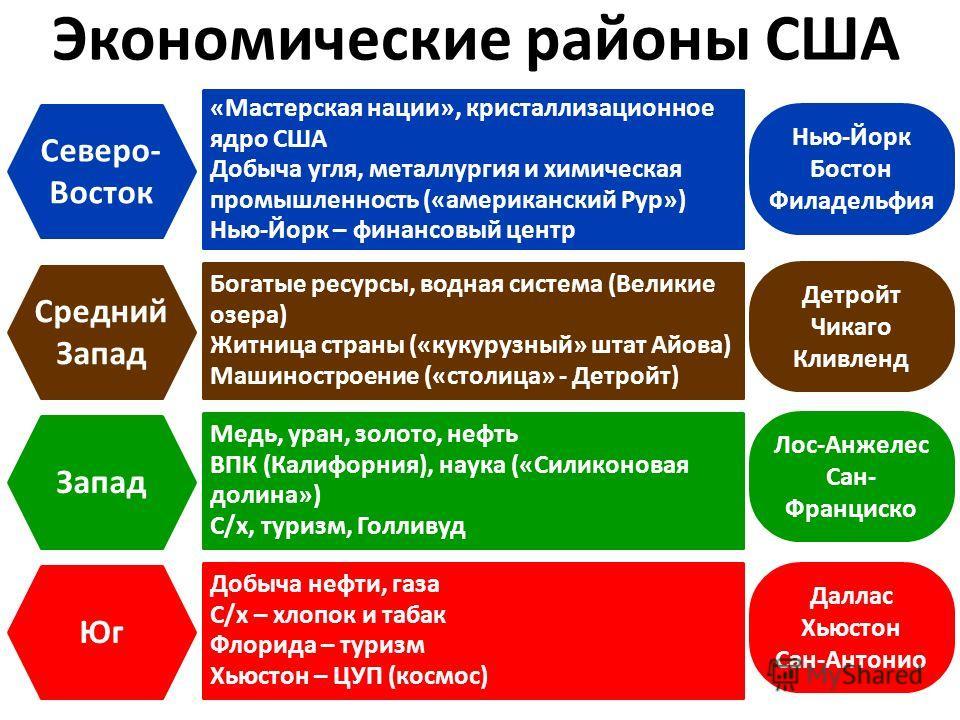 